§907.  Public hearing on direct initiativesA petition for direct initiative of legislation under the Constitution of Maine, Article IV, Part Third, Section 18 that is determined valid by the Secretary of State pursuant to section 905, subsection 1 and is submitted to the Legislature in accordance with the procedure established in the Constitution of Maine, Article IV, Part Third, Section 18, Subsection 1 must be afforded a public hearing conducted by the joint standing committee of the Legislature having jurisdiction over the subject matter of the petition or by a special legislative committee established for that purpose by the Legislative Council.  The public hearing must be conducted in the same manner as other public hearings.  The requirement to hold a public hearing may be waived by a vote of 2/3 of the members present in each House of the Legislature.  [PL 2019, c. 152, §1 (NEW).]SECTION HISTORYPL 2019, c. 152, §1 (NEW). The State of Maine claims a copyright in its codified statutes. If you intend to republish this material, we require that you include the following disclaimer in your publication:All copyrights and other rights to statutory text are reserved by the State of Maine. The text included in this publication reflects changes made through the First Regular Session and the First Special Session of the131st Maine Legislature and is current through November 1, 2023
                    . The text is subject to change without notice. It is a version that has not been officially certified by the Secretary of State. Refer to the Maine Revised Statutes Annotated and supplements for certified text.
                The Office of the Revisor of Statutes also requests that you send us one copy of any statutory publication you may produce. Our goal is not to restrict publishing activity, but to keep track of who is publishing what, to identify any needless duplication and to preserve the State's copyright rights.PLEASE NOTE: The Revisor's Office cannot perform research for or provide legal advice or interpretation of Maine law to the public. If you need legal assistance, please contact a qualified attorney.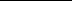 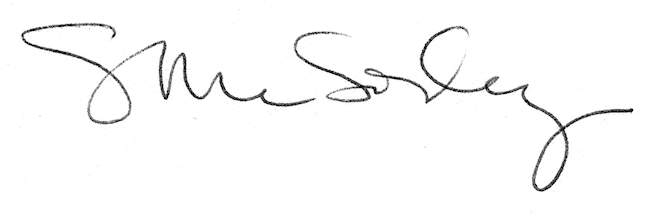 